Профсоюз попытался разобраться -  являются лизавлабы, директора и заместители директоров научными сотрудниками ?    Сложилась парадоксальная ситуация. Являются ли научные работники, занимающие административные должности в РАН научными сотрудниками ? Ранее такой вопрос не стоял. Действительно, в конкурсах на замещение должности заведующего лаборатории, как правило, стояло требование наличия докторской либо кандидатской степени, то есть высокой научной квалификации.     Проблема возникла в связи с Указом Президента РФ от 7 мая 2012 г., согласно которому средняя заработная плата научных сотрудников к 2018 году должна составлять 200 % от средней в соответствующем регионе. Частично эта задача решается за счет бюджетных средств, выделяемых Институтам (согласно «дорожной карте») на совершенствование системы оплаты труда научных сотрудников. Но при проведении проверок деятельности организаций, подведомственных ФАНО, Управление внутреннего финансового контроля и аудита ФАНО отнесло выплаты надбавок к должностному окладу вышеназванных категорий научных работников, как нецелевое расходование денежных ресурсов, выделенных Институтам на совершенствование системы оплаты труда научных сотрудников.   За разъяснением этой странной ситуации Председатель Совета профсоюза ЕТОПР УрО  РАН Козлова И.А. обратилась  23 октября с письмом к Руководителю ФАНО Котюкову М.М. Впрочем, этот вопрос не раз задавался Руководителю ФАНО на встречах с директорами, как в Москве, так и в регионах.  27 ноября от ФАНО получен ответ за подписью Первого Заместителя Руководителя ФАНО Медведева А.М. 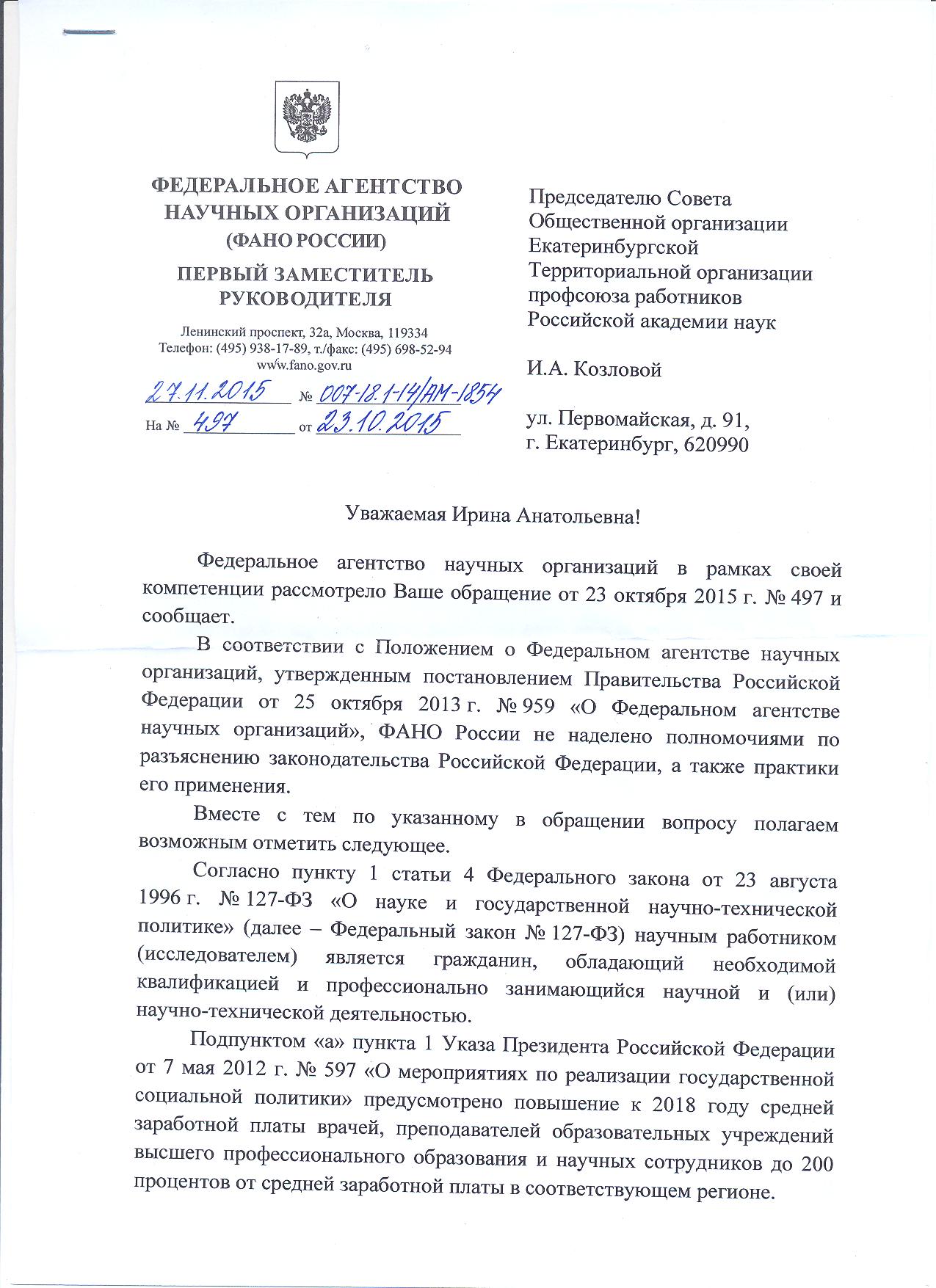 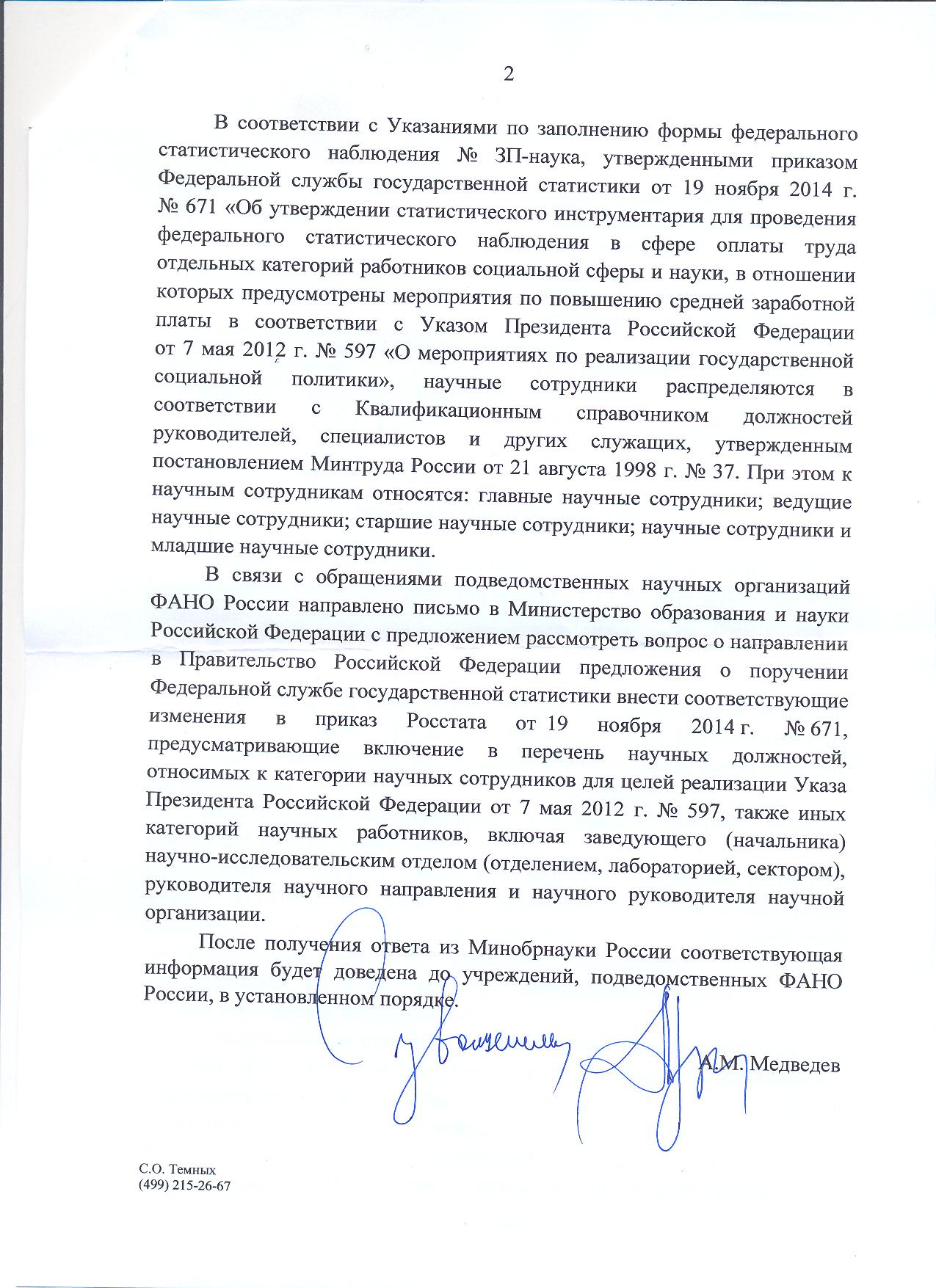 